ПРИЛОЖЕНИЕк постановлению Администрации городского округа 
"Город Архангельск"от 12 июля 2024 г. № 1181Схема границ публичного сервитута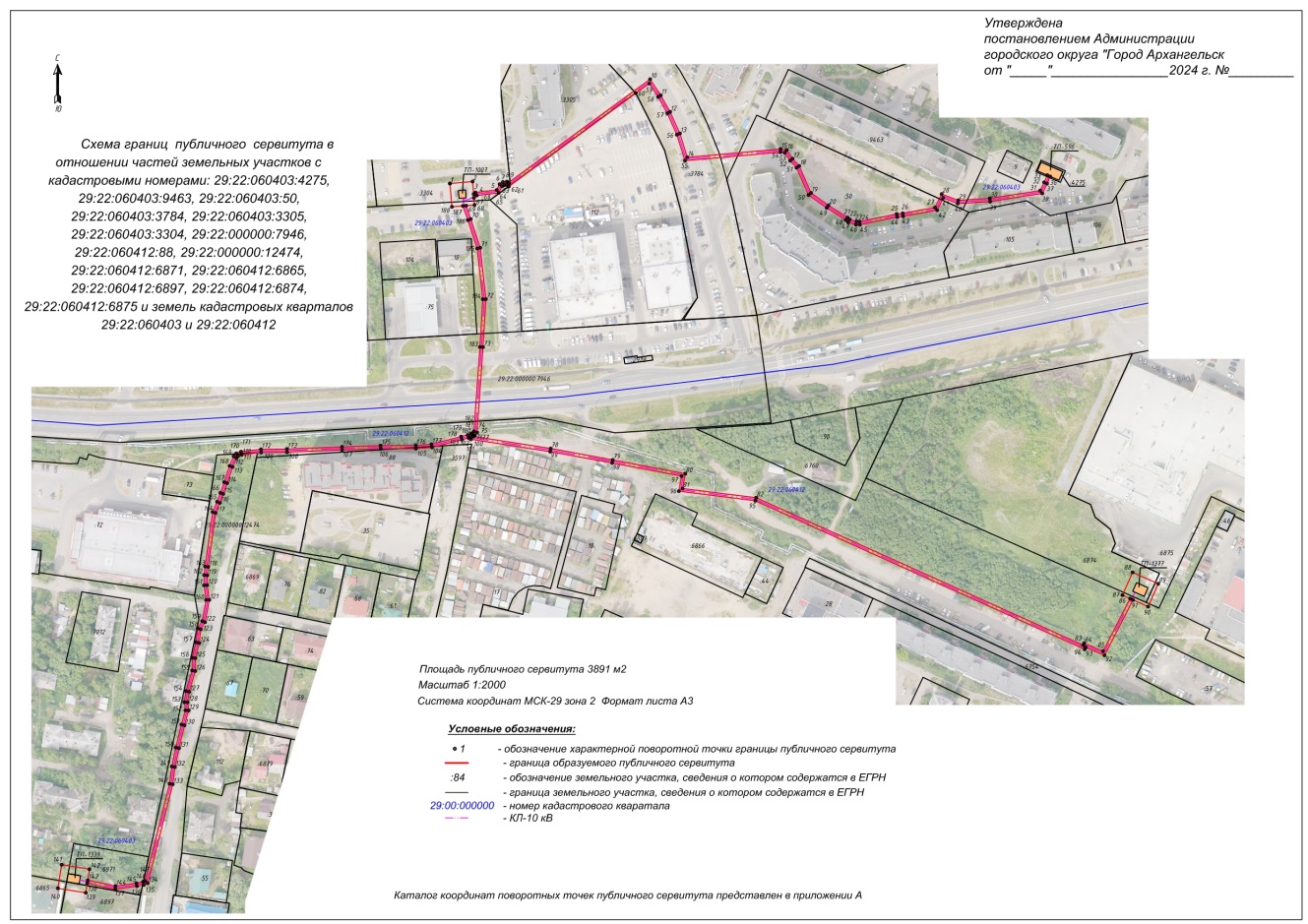 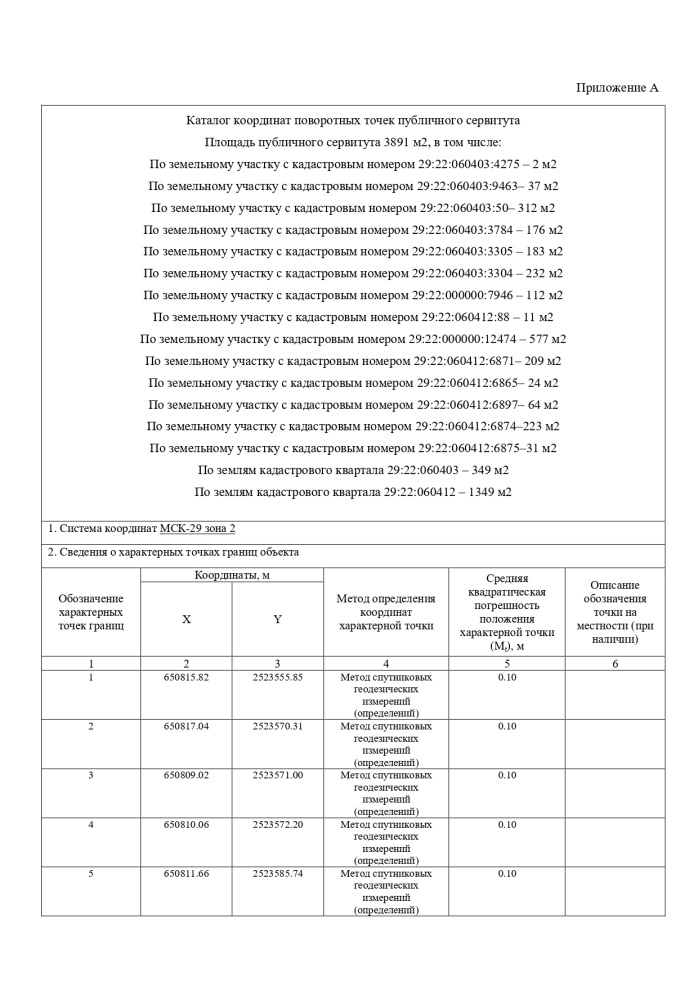 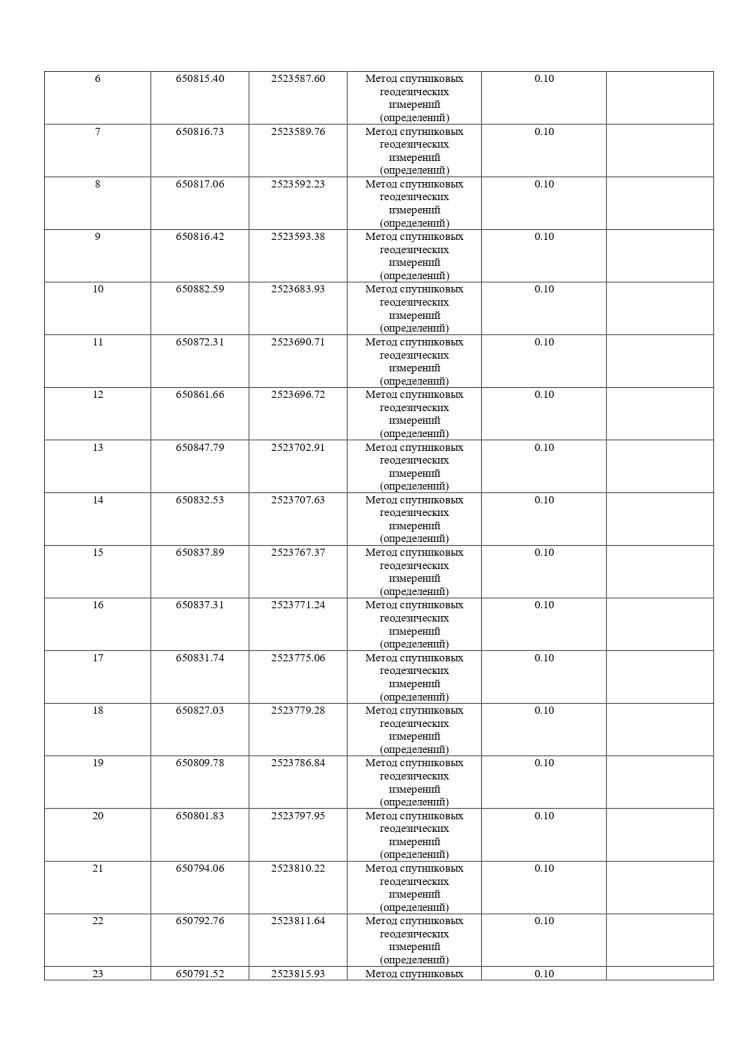 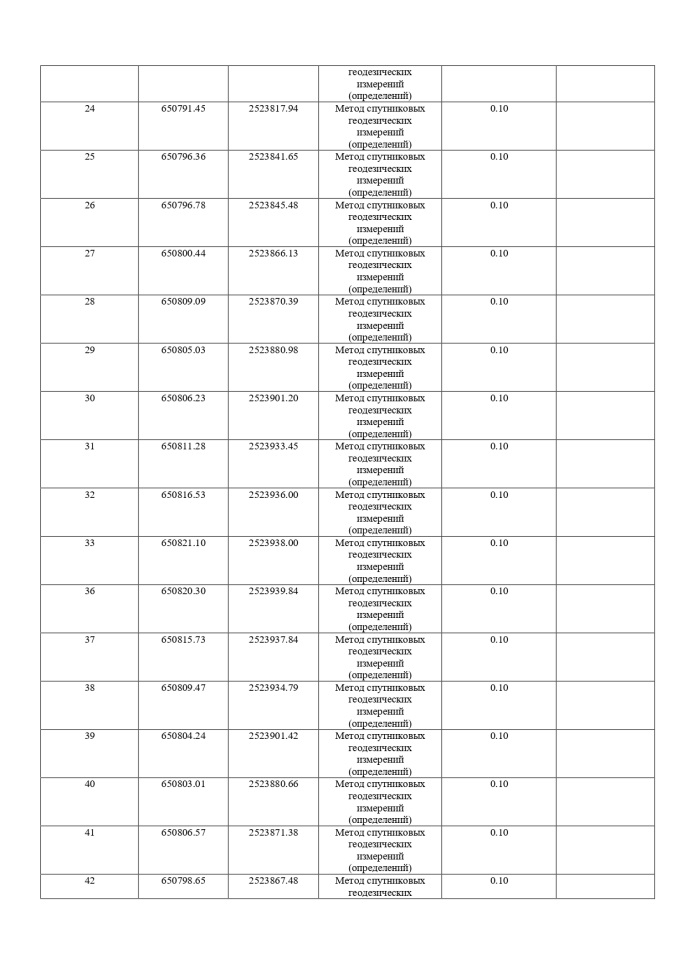 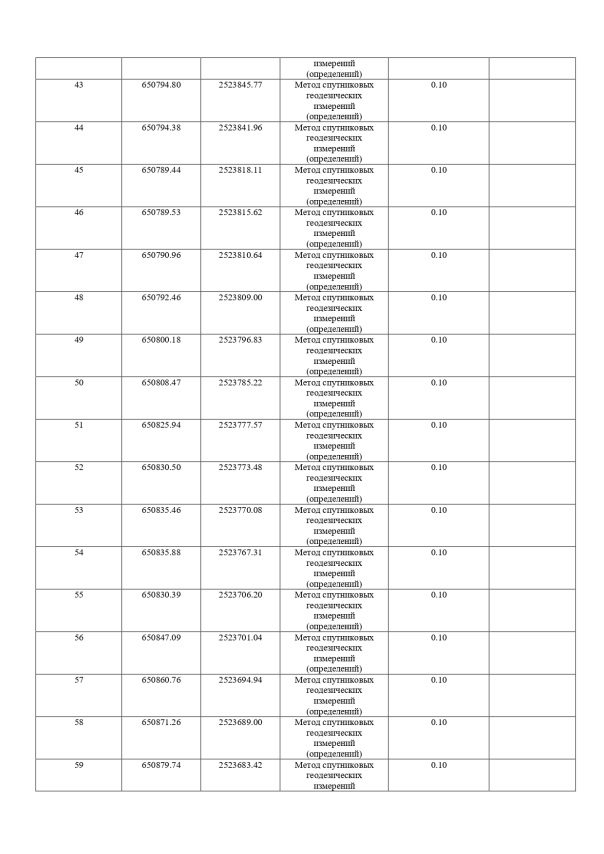 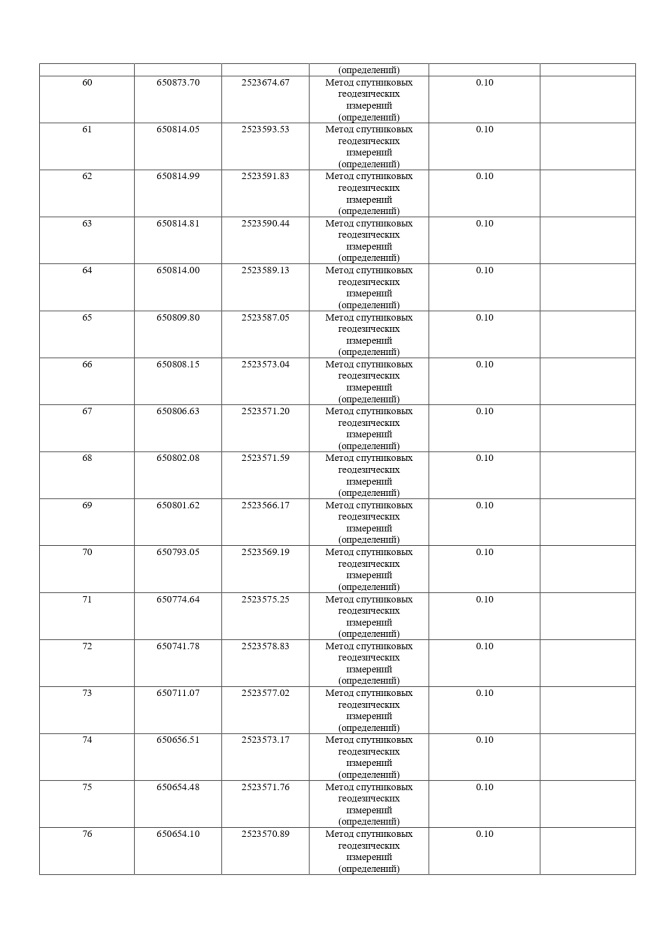 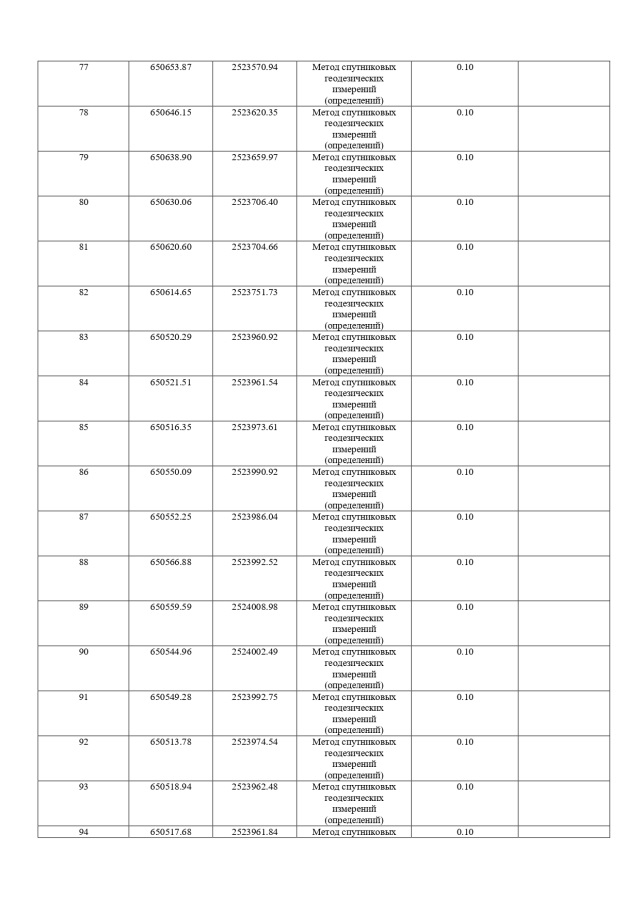 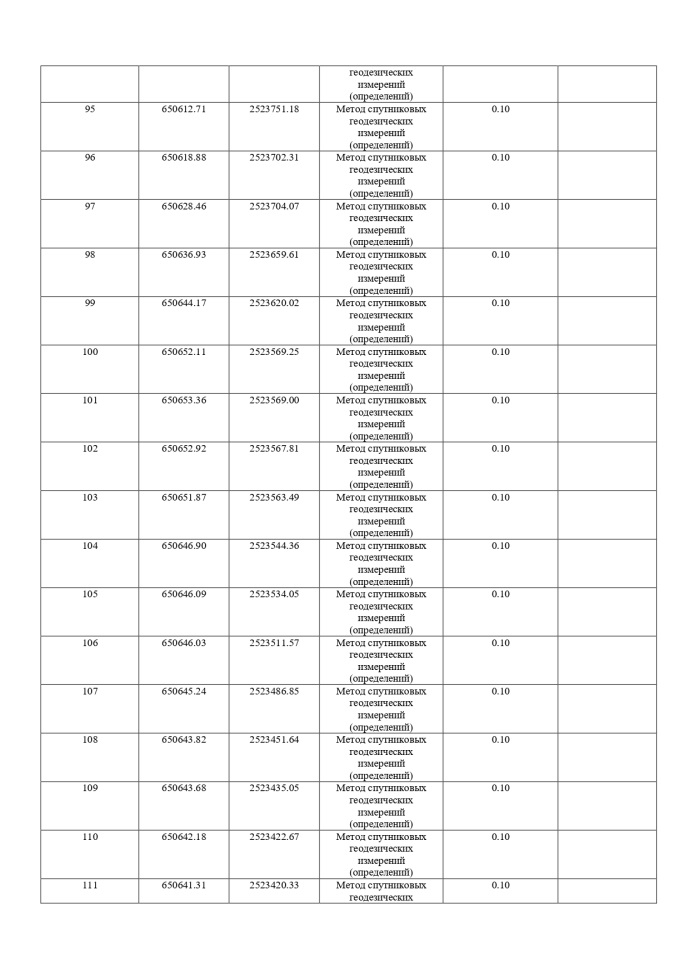 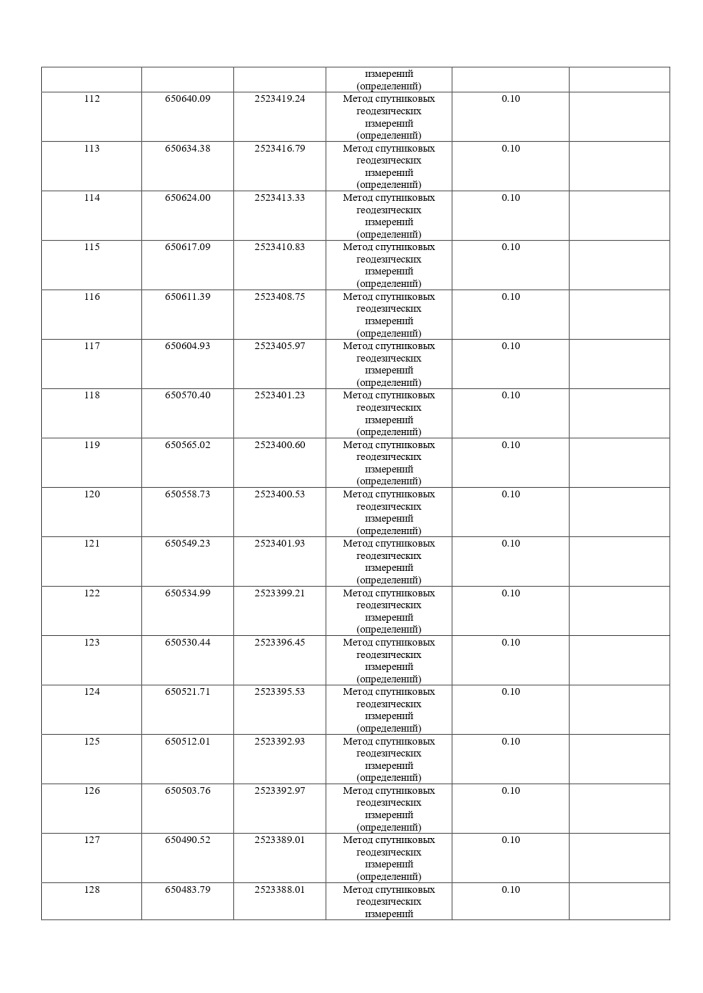 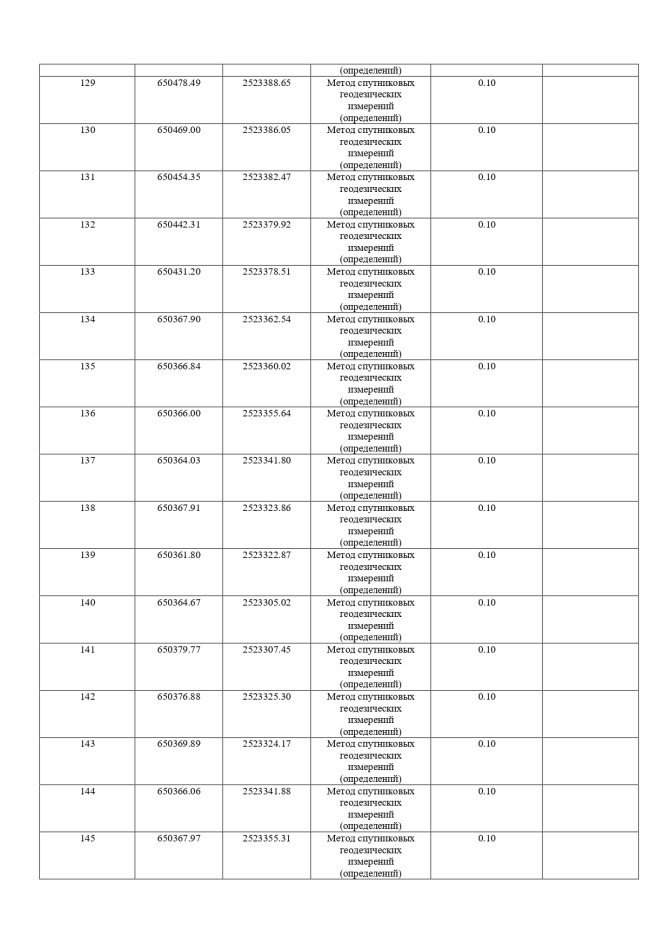 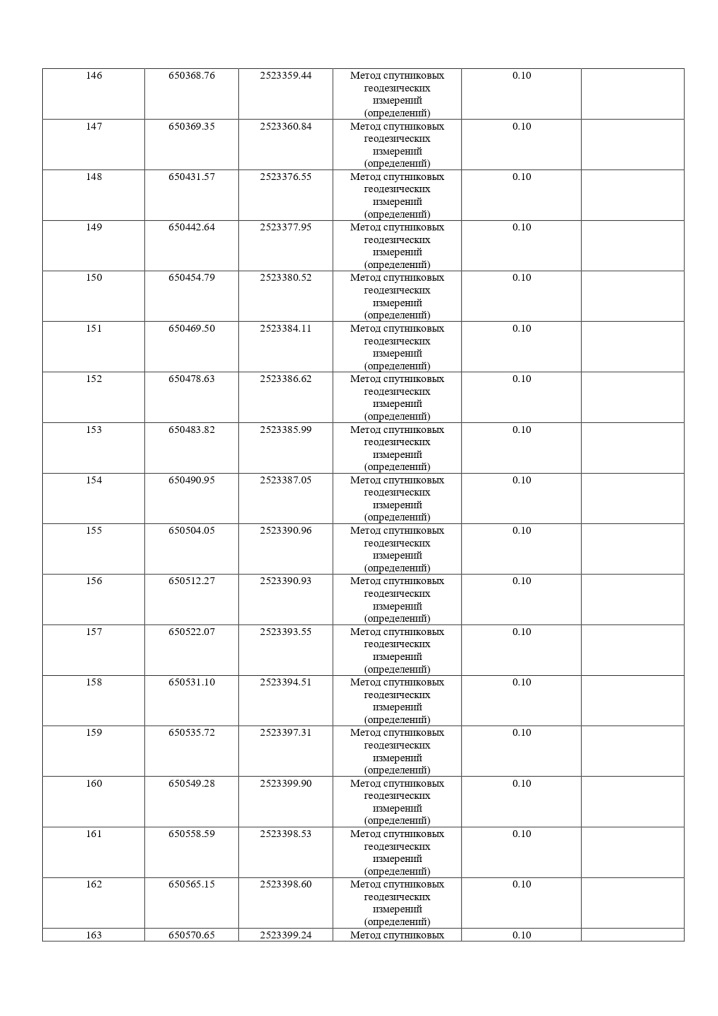 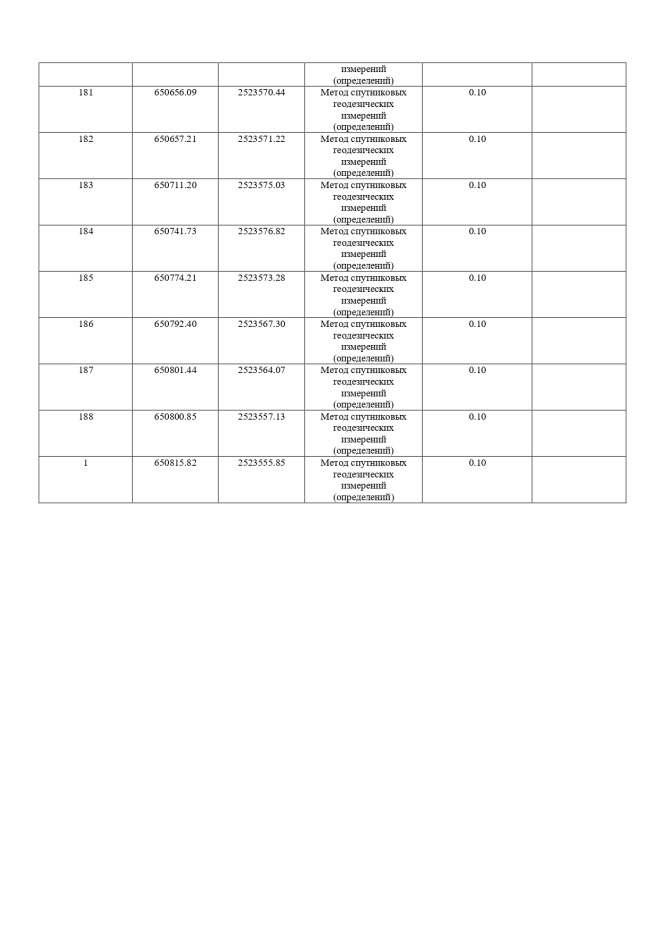 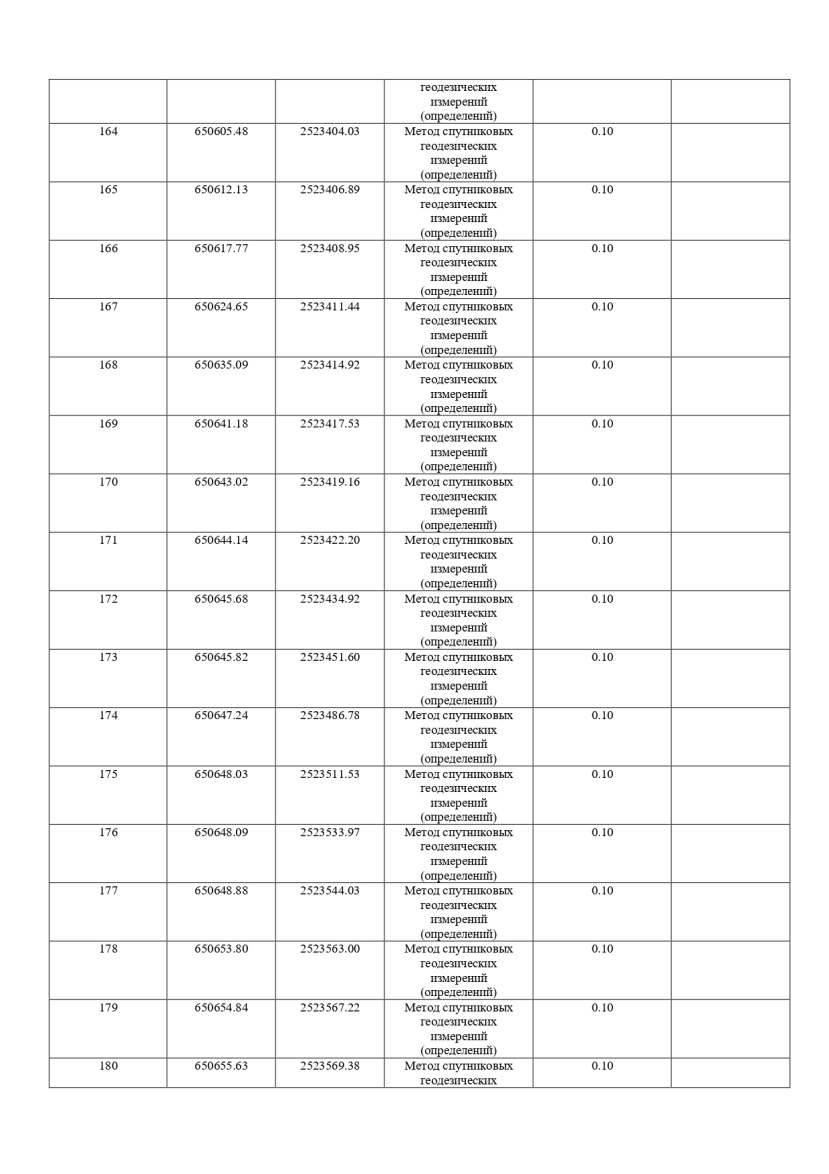 ____________